PNI-analyse Drawing Tablet Stand)> De plus en min punten worden gerangschikt met –, ± of +. (0=n.v.t ) 
> Ook worden de kenmerken van 1-3 gerangschikt waarin 1 niet belangrijk is en 3 belangrijk is.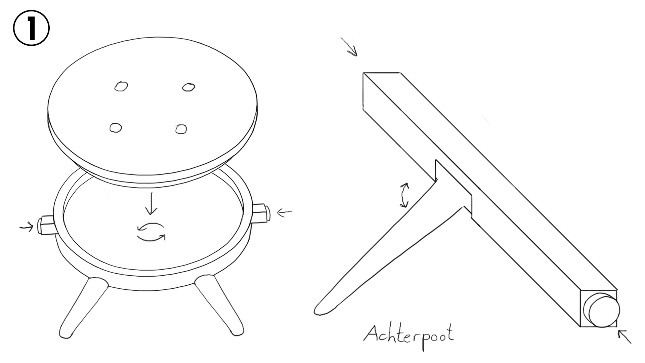 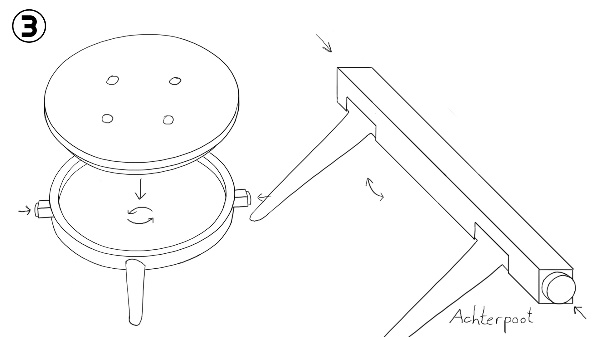 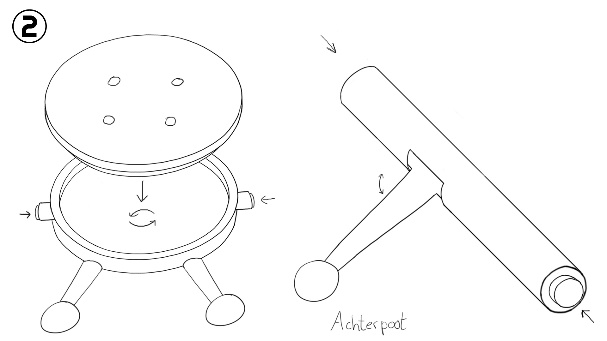 Concept 1Concept 2Concept 3Fabricage mogelijkheden2++±Materialen mogelijkheden1+++Stabiliteit3++±Vormvrijheid1+±±Stevigheid2±±+Ontwikkelingsmogelijkheden2++±Bewegingsmogelijkheden3+++Comfortabel3+++Gebruiksvriendelijkheid 3+++Komt overeen met PVE3+++Afwerkingsmogelijkheden1++±Traploos verstelbaar2–––(geschatte) Kostprijs2+++Verbindingsmogelijkheden1++±Matenmogelijkheden (VESA)2+++Uiterlijke kenmerken2+±±Totaal (+):30+28,5+25Totaal (-):3-4,5-8-Totaal:90,9%+86,4%+75,8+